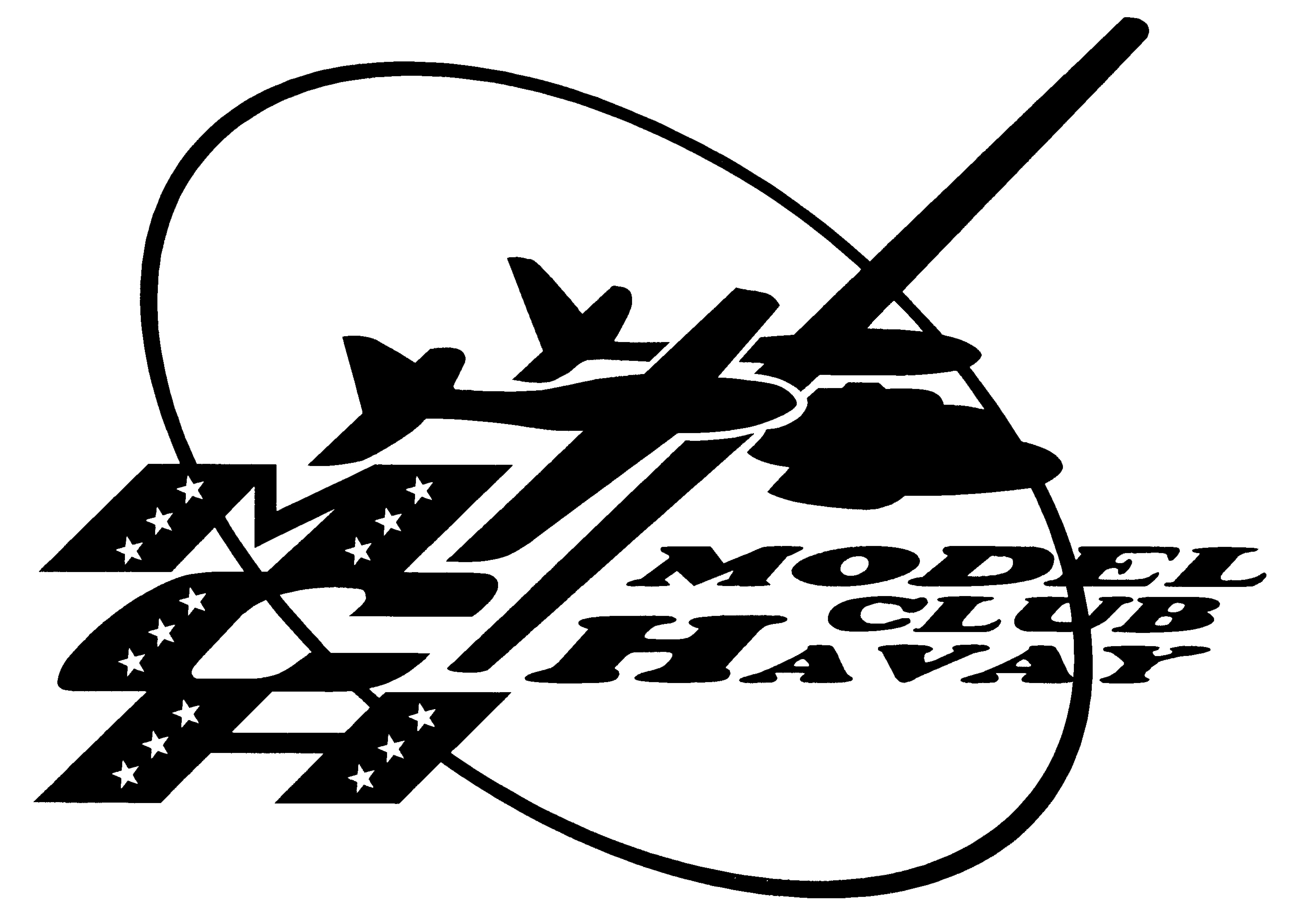 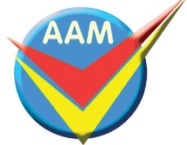 Carnet de vol du pilote débutantAvion-PlaneurNom :Prénom :Matricule AAM :Principes de base de l’apprentissage-L’élève ne volera jamais seul tant qu’il n’est pas lâché solo-Les moniteurs sont bénévoles et ne sont pas à votre disposition 24h/24h, c’est à vous à prendre contact avec eux pour connaitre leur disponibilités (ceci après que vous ayez été accueilli au sein du club et présenté à tous). Les coordonnées des moniteurs figurent sur le site du club et dans notre forum, ainsi qu’aux valves de notre clubhouse.-Lors de votre inscription, vous avez reçu une copie du règlement d’ordre intérieur, celui-ci est à respecter.-Vous respecterez les injonctions des moniteurs et des responsables.www.modelclubhavay.behttp://modelclubhavay.forumgratuit.be/Les principaux organes d’un avion R.CL’élève connait les principaux organes d’un avion, sait les situer et expliquer à quoi ils servent (Uniquement tangage, roulis et lacet.)Les points cruciauxL’élève connait les points cruciaux qui régissent l’ensemble d’un avion, il peut les citer et expliquer leurs fonctionnalités.La sécuritéL’élève connait les règles élémentaires de sécurité qui régissent l’activité aéromodélisme du club, sait les appliquer et les respecter.Attitude en vol En double commande, l’élève connait et respecte les consignes de sécurité en vol et adopte l’attitude qui convient.Exercices de baseL’élève est capable d’effectuer les manœuvres de bases du vol et sait les appliquer à bon escient.ManœuvresHeures de vols et observationsLaché en soloL’élève pilote…………………………………….A été lâché en solo le………………………Les moniteurs Le PrésidentLe secrétaireL’élève a payé sa tournée générale oui/nonNous t’invitons à présenter le Brevet élémentaire et ensuite le brevet de pilote de démonstration.Tous les renseignements sur le site du club www.modelclubhavay.be ou auprès des moniteurs et administrateurs.Nous te souhaitons beaucoup de plaisirs au sein de notre grande famille.Bons volsLe MCHAbordéTravailléAssimiléAileAileronsDériveProfondeurAbordéTravailléAssimiléCentrageEquilibrage des ailesMoteurAccusServosAbordéTravailléAssimiléPréparation du modèleDémarrageRespect des règles de sécuritéAbordéTravailléAssimiléZone de volZone pilote.AnnoncesSécurité du volVigilanceAbordéTravailléAssimiléVirageAltitudeVitesseInversionTaxiageAbordéTravailléAssimiléCircuitAxe de piste8 à platAtterrissageDécollageTouch and goDécrochageVent de traversDateTps de volMoniteurObservationDateTps de volMoniteurObservationDateTps de volMoniteurObservationDateTps de volMoniteurObservationDateTps de volMoniteurObservationDateTps de volMoniteurObservation